	В соответствии с приказом финансового управления от 29.08.2008  № 15 «Об утверждении порядка составления и ведения сводной бюджетной росписи бюджета Ханкайского муниципального района  и бюджетных росписей главных распорядителей средств местного бюджета, главных администраторов источников финансирования дефицита местного бюджета», на основании уведомлений по расчетам между бюджетами по межбюджетным трансфертам Департамента образования и науки Приморского края от 09.07.2018 № 248, Департамента образования и науки Приморского края от 09.07.2018 № 276ПРИКАЗЫВАЮ:          1. Внести изменения в сводную бюджетную роспись бюджета Ханкайского муниципального района на 2018 год:1.1.  Увеличить бюджетные ассигнования по расходам: по ведомству 954 «Управление народного образования Администрации Ханкайского муниципального района», по разделу 0700 «Образование», по подразделу 0701 «Дошкольное образование», по целевой статье 0111193070 «Субвенции на обеспечение государственных гарантий реализации прав на получение общедоступного и бесплатного дошкольного образования в муниципальных дошкольных образовательных организациях», по дополнительной классификации 13М на сумму 2 388 000,00 рублей.1.2.  Увеличить бюджетные ассигнования по расходам: по ведомству 954 «Управление народного образования Администрации Ханкайского муниципального района», по разделу 0700 «Образование», по подразделу 0702 «Общее образование», по целевой статье 0121193060 «Субвенции на реализацию дошкольного, общего и дополнительного образования в муниципальных общеобразовательных учреждениях по основным общеобразовательным программам», по дополнительной классификации 24М на сумму 1 274 200,00 рублей.2. Контроль  за исполнением данного приказа оставляю за собой.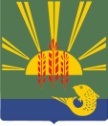 ФИНАНСОВОЕ УПРАВЛЕНИЕАДМИНИСТРАЦИИ ХАНКАЙСКОГО МУНИЦИПАЛЬНОГО РАЙОНА                                                                                                                                                                                                                                                                                                         ПРИМОРСКОГО КРАЯФИНАНСОВОЕ УПРАВЛЕНИЕАДМИНИСТРАЦИИ ХАНКАЙСКОГО МУНИЦИПАЛЬНОГО РАЙОНА                                                                                                                                                                                                                                                                                                         ПРИМОРСКОГО КРАЯФИНАНСОВОЕ УПРАВЛЕНИЕАДМИНИСТРАЦИИ ХАНКАЙСКОГО МУНИЦИПАЛЬНОГО РАЙОНА                                                                                                                                                                                                                                                                                                         ПРИМОРСКОГО КРАЯФИНАНСОВОЕ УПРАВЛЕНИЕАДМИНИСТРАЦИИ ХАНКАЙСКОГО МУНИЦИПАЛЬНОГО РАЙОНА                                                                                                                                                                                                                                                                                                         ПРИМОРСКОГО КРАЯПРИКАЗПРИКАЗПРИКАЗПРИКАЗ13.07.2018№№10с. Камень-Рыболовс. Камень-Рыболовс. Камень-Рыболовс. Камень-РыболовО внесении изменений в сводную бюджетную  роспись  бюджета Ханкайского   муниципального   районаО внесении изменений в сводную бюджетную  роспись  бюджета Ханкайского   муниципального   районаНачальник управленияО.М. Голубцова